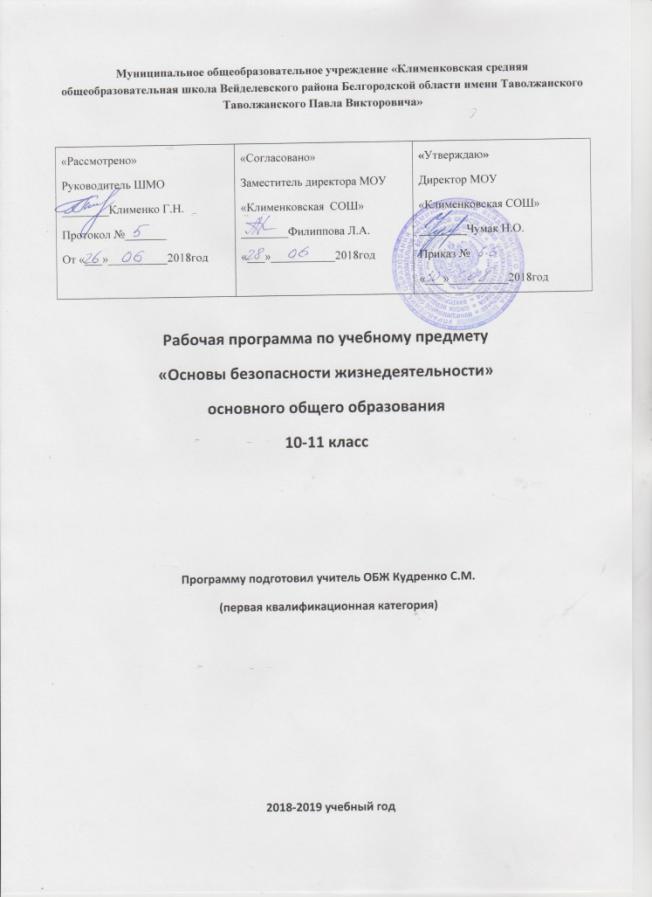 Пояснительная записка Рабочая программа курса «Основы безопасности жизнедеятельности»   для 10 – 11классов составлена на основе:Федерального компонента Государственного стандарта по основам безопасности жизнедеятельности в образовательных учреждениях среднего  общего образования.-Комплексной учебной программы курса «Основы безопасности жизнедеятельности»для общеобразовательных учреждений 5-11 классы, разработанной авторами А.Т.Смирнов, Б.О. Хренников М.;- Образовательной программы, утверждённой приказом по школе №66 от 30.08.2018 год.Изучение основ безопасности жизнедеятельности направлено на достижение следующих целей:-воспитание у обучаемых ответственности за личную безопасность, безопасность общества и государства; ответственного отношения к личному здоровью как индивидуальной и общественной ценности; ответственного отношения к сохранению окружающей природной среды как основы в обеспечении безопасности жизнедеятельности личности, общества и государства;-развитие духовных и физических качеств личности, обеспечивающих безопасное поведение человека в условиях опасных и чрезвычайных ситуаций природного,техногенного и социального характера; потребности вести здоровый образ жизни;необходимых моральных, физических и психологических качеств для выполнения конституционного долга и обязанности гражданина России по защите Отечества;освоение знаний: о безопасном поведении человека в опасных и чрезвычайныхситуациях природного, техногенного и социального характера; о здоровье и здоровомобразе жизни; о государственной системе защиты населения от опасных ичрезвычайных ситуаций мирного и военного времени; об обязанностях граждан позащите государства;формирование умений: оценки ситуаций, опасных для жизни и здоровья; безопасногоповедения в опасных и чрезвычайных ситуациях; использования средств индивидуальной и коллективной защиты; оказания первой медицинской помощи при неотложных состояниях.Реализация указанных целей обеспечивается содержанием программы, которая систематизирует знания в области безопасности жизнедеятельности, полученные учащимися в основной общеобразовательной школе, и способствует формированию у них цельного представления в области безопасности жизнедеятельности личности, общества и государства.Структурно программа курса ОБЖ состоит из трёх логически взаимосвязанных модулей:основы безопасности личности, общества, государства;основы медицинских знаний и здорового образа жизни;обеспечение военной безопасности государства.Учебным планом школы на изучение курса в 10 классе отводится 34 учебных часа (из расчета 1 час в неделю) и в 11 классе – 34 учебных часа.Домашнее задание может быть вариативным или отсутствовать.Программа предусматривает совместное обучение юношей и девушек.В качестве учебника в учебном процессе используются:Основы безопасности жизнедеятельности. 10 класс: учебник дляобщеобразовательных учреждений: базовый и профил. уровни/ А.Т.Смирнов,Б.О.Хренников; под ред. А.Т.Смирнова; Рос.акад.наук, Рос.акад.образования, изд-во«Просвещение». - 4-е изд.,перераб. - М.: Просвещение, 2017.;Основы безопасности жизнедеятельности. 11 класс: учебник дляобщеобразовательных учреждений: базовый и профил. уровни/ А.Т.Смирнов,Б.О.Хренников; под ред. А.Т.Смирнова; Рос.акад.наук, Рос.акад.образования, изд-во«Просвещение». - 5-е изд.,перераб. - М.: Просвещение, 2017.Требования к уровню подготовки обучающихсяВ результате изучения основ безопасности жизнедеятельности выпускник школы должен знать:· основные правила безопасного поведения в повседневной жизни и в условиях чрезвычайной ситуации, а также правила личной безопасности при угрозе террористического акта;· организацию защиты населения в Российской Федерации от чрезвычайных ситуаций природного и техногенного характера и организационные основы борьбы с терроризмом;· основные принципы здорового образа жизни;· правила оказания первой медицинской помощи;· основы обороны государства и военной службы;· боевые традиции Вооруженных Сил России, государственные и военные символы Российской Федерации.Выпускники старших классов должны уметь:· предвидеть возникновение наиболее часто встречающихся опасных ситуаций по их характерным признакам, принимать решение и действовать, обеспечивая личную безопасность;· грамотно действовать при возникновении угрозы чрезвычайной ситуации и во время чрезвычайной ситуации;· оказывать первую медицинскую помощь при неотложных состояниях;· выполнять основные действия, связанные с будущим прохождением воинской службы (строевые приемы, воинское приветствие, неполная разборка и сборка автомата Калашникова, стрельба из автомата и т.д.);· пользоваться справочной литературой для целенаправленной подготовки к военной службе с учетом индивидуальных качеств.Приобретенные знания и умения в практической деятельности и повседневной жизни будут способствовать обеспечению личной безопасности в чрезвычайных ситуациях природного, техногенного и социального характера, в том числе при угрозе террористического акта или при захвате в заложники; выработке убеждений и потребности в соблюдении норм здорового образа жизни; владению навыками в области гражданской обороны; формированию психологической и физической готовности к прохождению военной службы по призыву.Тематическое планирование10 классТематическое планирование 11 классУчебно-методическое обеспечениеАрмия государства Российского и защита Отечества/Под ред. В. В. Смирнова. — М.: Просвещение, 2004.Гражданская защита: Энцикл. словарь / [Ю. Л. Воробьев и др.; под общ. ред. С. К. Шойгу]. – М.: ДЭКС-ПРЕСС, 2005.Здоровая семья / Пер. с англ. М. Г. Лунко, Д. А. Иванова.— М.: Крон-Пресс, 1994.Конституция Российской Федерации (последняя редакция).Концепция национальной безопасности Российской Федерации // Вестник военной информации. — 2000. — № 2.На службе Отечеству: Об истории Российского государства и его вооруженных силах, традициях, морально-психологических и правовых основах военной службы: Кн. для чтения по общественно-государственной подготовке солдат (матросов), сержантов (старшин) ВС РФ / Под ред. В. А. Золотарева, В. В. Марущенко. — 3-е изд. — М.: Русь; РКБ, 1999.Общевоинские уставы Вооруженных Сил Российской Федерации.— М.: Военное издательство, 1994.Основы медицинских знаний и здорового образа жизни: Учеб. для учащихся 10—11 кл. общеобразоват. учреждений / А. Т. Смирнов, Б. И. Мишин, П. В. Ижевский. Под общ. ред. А. Т. Смирнова. — 6-е изд. — М.: Просвещение, 2007.Противодействие терроризму: Учебно-метод. Пособие / под общ. Ред. Ю. С. Паткевича. — Ижевск: Удмуртия, 2004.Семейный кодекс Российской Федерации (последняя редакция).Смирнов А. Т., Мишин Б.И. Основы безопасности жизнедеятельности: Учеб. для 10 кл. — 8-е изд. – М.: Просвещение, 2007.Смирнов А. Т., Мишин Б.И. Основы безопасности жизнедеятельности: Учеб. для 11 кл. — 7-е изд. – М.: Просвещение, 2007.Терроризм. Это должен знать каждый: рекомендации, разработанные Службой по борьбе с терроризмом Управления ФСБ России / Под ред. А. А. Кокорева. — М.: Изограф, 2000.Федеральные законы «О статусе военнослужащих», «О воинской обязанности и военной службе», «Об альтернативной гражданской службе», «О внесении изменений в Федеральный закон «О воинской обязанности и военной службе» и статью 14 Закона РФ «Об образовании», «О противодействии терроризму»Формирование здорового образа жизни подростков на уроках ОБЖ: Метод. пособие / А. Т. Смирнов, Б. И. Мишин. — М.: Вентана-Граф, 2002.№ урокаТемаОсновной материалДомашнее заданиеРаздел 1. Основы комплексной безопасности (8 ч)Раздел 1. Основы комплексной безопасности (8 ч)Раздел 1. Основы комплексной безопасности (8 ч)Раздел 1. Основы комплексной безопасности (8 ч)Обеспечение личной безопасности в повседневной жизни (4 ч)Обеспечение личной безопасности в повседневной жизни (4 ч)Обеспечение личной безопасности в повседневной жизни (4 ч)Обеспечение личной безопасности в повседневной жизни (4 ч)1.Автономное пребывание человека в природной среде.Возможные причины попадания человека в условия автономного существования, меры профилактики. Первоочередные действия потерпевших бедствие.§ 1 воп 1-3зад. с.82.Практическая подготовка к автономному существованию в природной среде.Отработка правил ориентирования, движения по азимуту, обеспечения водой и питанием. Оборудование временного жилища, добыча огня.Практическая работа №1.§ 2зад.4,5 с.143.Обеспечение личной безопасности на дорогах.Основные причины ДТП. Роль«человеческого фактора» в возникновении ДТП. Правила безопасногоповедения на дорогах пешеходов и пассажиров. Общие обязанностиводителя. Уровень культуры водителя и безопасность на дорогах.ПДД§ 3 воп. 1-4зад.1, 34.Обеспечение личной безопасности в криминогенных ситуациях.Обсуждение возможных ситуаций на улице, в общественных местах, на массовом мероприятии, в транспорте, подъезде дома, лифте.Практическая работа №2.§ 4зад.1-3с.24-25доп.матер-лЛичная безопасность в условиях чрезвычайных ситуаций (2 ч)Личная безопасность в условиях чрезвычайных ситуаций (2 ч)Личная безопасность в условиях чрезвычайных ситуаций (2 ч)Личная безопасность в условиях чрезвычайных ситуаций (2 ч)5.Обеспечение личной безопасности при ЧС природного характера.Правила поведения во время землетрясения, сходе оползней, селей, обвалов, лавин, при возникновении ураганов, бурь, смерчей, при наводнении и природных пожарах. Отработка практических навыков безопасного поведения.Практическая работа №3.схема «Виды ЧС»§ 5 воп.3зад.1-2 с.30§ 6воп.1-4зад.3,4 с.366.Обеспечение личной безопасности при ЧС техногенного характера.Правила поведения при пожарах и взрывах, при авариях с выбросом химических и радиоактивных веществ, при гидродинамических и транспортных авариях. Отработка практических навыков безопасного поведения.Практическая работа №4.Выводы с.40§ 7 воп.1-4с.40§ 8 воп.1,2Современный комплекс проблем безопасности социального характера (2 ч)Современный комплекс проблем безопасности социального характера (2 ч)Современный комплекс проблем безопасности социального характера (2 ч)Современный комплекс проблем безопасности социального характера (2 ч)7.Военные угрозы национальной безопасности РоссииВоенные угрозы национальной безопасности России. Национальные интересы России в военной сфере, защита ее независимости, суверенитета, территориальной целостности, обеспечение условий для мирного, демократического развития государства.§ 9 воп.1-3сообщения по зад.1,2 с.508.Характер современных войн и вооруженных конфликтовВооруженный конфликт, военный конфликт, локальная война, региональная война, крупномасштабная война§ 10 воп.1,4Раздел 2. Защита населения РФ от чрезвычайных ситуаций (2 ч)Раздел 2. Защита населения РФ от чрезвычайных ситуаций (2 ч)Раздел 2. Защита населения РФ от чрезвычайных ситуаций (2 ч)Раздел 2. Защита населения РФ от чрезвычайных ситуаций (2 ч)9.Законодательные и нормативные правовые акты РФ по обеспечению безопасности.Конституция РФ, ФЗ «О безопасности», «Об обороне», «О защите населения и территорий от ЧС», «О пожарной безопасности», «О ГО», «О безопасности дорожного движения», «О противодействию терроризму» и др. Краткое содержание, права и обязанности граждан.§ 11таблица ФЗсообщ. по зад.1,210.Единая государственная система предупреждения и ликвидации ЧС (РСЧС), её структура и задачиИстория создания РСЧС, предназначение, стр-ра, цели и задачи, органы управления. Силы и средства РСЧС.Выводы 1-4 с.62 воп.1-4Раздел 3. Основы противодействия терроризму и экстремизму (4 ч)Раздел 3. Основы противодействия терроризму и экстремизму (4 ч)Раздел 3. Основы противодействия терроризму и экстремизму (4 ч)Раздел 3. Основы противодействия терроризму и экстремизму (4 ч)11.Экстремизм и терроризм — чрезвычайные опасности для общества и государстваТерроризм — общие понятия и определения. Характеристика современной террористической деятельности в России.Виды террористических актов, их цели и способы осуществления. Пути распространения экстремистских идей.§ 13,14сообщ-я по зад.1,2 с.70,с.80воп.1-4 с.70воп.1-3 с.8012.Основные принципы и направления противодействия террористической и экстремистской деятельностиЗаконы и акты, направленные на защиту от экстремизма и терроризма§ 16 доп.мат. О стратегии нац.без-ти13.Правила личной безопасности при угрозе террористического актаПравила поведения в случае захвата вас в заложники. Правила поведения, если подвергались нападению с целью похищения. Обеспечение безопасности при захвате самолета террористами. Обеспечение безопасности при перестрелке. О порядке приема сообщений, содержащих угрозы террористического характера, по телефону.Практическая работа №5.§ 23 выводы с.124, воп.1-4 доп.мат.с.12514.Уголовная ответственность за террористическую и экстремистскую деятельностьОсновные статьи Уголовного кодекса и виды наказаний для террористов, экстремистов§ 21,22 УК РФвоп.1-4 с.112Раздел 4. Основы здорового образа жизни (3ч)Раздел 4. Основы здорового образа жизни (3ч)Раздел 4. Основы здорового образа жизни (3ч)Раздел 4. Основы здорового образа жизни (3ч)15.Сохранение и укрепление здоровья — важнейшая составляющая подготовки молодежи к военной службе и трудовой деятельности. Основные инфекционные заболевания, их классификация и профилактикаКлассификация микроорганизмов и инфекционных заболеваний. Возникновение и распространение инфекционных заболеваний, пути их передачи. Антигены и антитела. Иммунная реакция организма.Распространённые инфекционные заболевания. Внешние признаки инфекционных заболеваний. Способы профилактики.таб.2 с.132воп. 1-5 § 2516.Здоровый образ жизниЗдоровый образ жизни как основа личного здоровья и безопасности личности. Рациональное питание, режим труда и отдыха. Двигательная активность, физическая культура и закаливание.§ 26,28 диаграмма факторовзад.1-3 с.142, борьба со стрессом с.15117.Вредные привычки, их влияние на здоровье. Профилактика вредных привычекТабакокурение и его влияние на организм курящего и окружающих людей. Алкоголь и репродуктивная функция. Профилактика разрушающего влияния алкоголя, наркомании и токсикомании.рекомендации с.157, воп. и зад. с.156 §29Раздел 5. Основы обороны государства (17 ч)Раздел 5. Основы обороны государства (17 ч)Раздел 5. Основы обороны государства (17 ч)Раздел 5. Основы обороны государства (17 ч)Гражданская оборона — составная часть обороноспособности страны (6 ч)Гражданская оборона — составная часть обороноспособности страны (6 ч)Гражданская оборона — составная часть обороноспособности страны (6 ч)Гражданская оборона — составная часть обороноспособности страны (6 ч)18.Гражданская оборона, ее предназначение и основные задачиИстория создания, предназначение и задачи ГО. Организация ГО на территории РФ, силы и средства ГО.§ 30 зад. 1-3 на выбор одно,воп.1-4с.16219,20.Основные виды оружия и их поражающие факторыЯдерное оружие, поражающие факторы ядерного взрыва. Химическое оружие, классификация отравляющих веществ (ОВ) по предназначению и воздействию на организм. Бактериологическое (биологическое) оружие. Современные средства поражения, поражающие факторы.Мероприятия, проводимые по защите населения от современных средств поражения.§ 31воп.1-4зад.1-4с.168схема21.Оповещение и информирование населения о ЧС мирного и военного времени. Инженерная защита населенияСистема оповещения, способы оповещения. Порядок подачи сигнала «Внимание всем!», действия населения по сигналам оповещения. Защитные сооружения ГО, предназначение и виды. Правила поведения в защитных сооружениях.§ 32зад.1-3 с.172действия по сигналу «Внимание всем!»§ 33 воп.122.Средства индивидуальной защиты.Средства защиты органов дыхания, кожи, правила их использования. Медицинские средства защиты.Практическая работа №7.§ 34уст-во ГП-7,АИ-2зад.1-3 с.18223.Организация проведения аварийно-спасательных работ в зоне ЧС.Организация ГО в общеобразовательном учреждении.Предназначение и содержание работ. Организация санитарной обработки населения после пребывания их в зоне заражения. Задачи обучения в области ГО, формы обучения. План ГО.Практическая работа №8.§ 35зад.1-4 с.186п.6.2§ 36зад.1,4 с.190Вооруженные Силы Российской Федерации - защита нашего Отечества (3 ч)Вооруженные Силы Российской Федерации - защита нашего Отечества (3 ч)Вооруженные Силы Российской Федерации - защита нашего Отечества (3 ч)Вооруженные Силы Российской Федерации - защита нашего Отечества (3 ч)24.История создания Вооруженных Сил РФ.Военные реформы Ивана Грозного, Петра I, создание регулярной армии. Военные реформы во 2 половине XIXв., создание массовой армии.§ 37 сообщ-язад.1,4с.19625.Памяти поколений – дни воинской славы России.Дни воинской славы России – дни славных побед, сыгравших решающую роль в истории гос-ва. Формы увековечивания памяти российских воинов, отличившихся в сражениях.§ 38 зад.2,4Сообщения о победных днях26.Состав Вооруженных Сил РФ. Руководство и управление ВС РФВиды и рода войск, история их создания. Предназначение различных родов войск. Сухопутные, ВВС, ВМФ, РВСН, ВДВ, космические войска.§ 39 воп.1-3схемазад.1-4 с.210Виды Вооруженных Сил Российской Федерации и рода войск (6 ч)Виды Вооруженных Сил Российской Федерации и рода войск (6 ч)Виды Вооруженных Сил Российской Федерации и рода войск (6 ч)Виды Вооруженных Сил Российской Федерации и рода войск (6 ч)27.Сухопутные войска, их состав и предназначение. Вооружение и военная техника СВ.Сухопутные войска, их состав и предназначение. Вооружение и военная техника сухопутных войск.§ 40схемазад.1-4 с.21628.Военно-воздушные Силы. Военно-морской флот. Вооружение и военная техника ВВС и ВМФ.Военно-воздушные Силы (ВВС), их состав и предназначение. Военно-морской флот (ВМФ), его состав и предназначение.Вооружение и военная техника.§ 41,42 схема воп.4 зад.2-4 с.220воп.4, зад.2 с.22429.Ракетные войска стратегического назначения. Вооружение и военная техника РВСН.Ракетные войска стратегического назначения (PBСH), их состав и предназначение.Вооружение и военная техника.§ 43схема воп.4зад. с.22830.Воздушно-десантные войска, их состав и предназначение .Воздушно-десантные войска, их состав и предназначение. Вооружение и военная техника.§ 44Фильм «Никто, кроме нас!»зад.1-4 с.23231.Космические войска, их состав и предназначение.Космические войска, их состав и предназначение. Вооружение и военная техника.§ 45 воп.4схемазад.1-3 с.23632.Войска и воинские формирования, не входящие в состав ВС РФ.Пограничные органы ФСБ, внутренние войска МВД, войска гражданской обороны МЧС России.§ 46схема, доп.мат.зад.1-3 с.240Боевые традиции Вооруженных Сил России (2 ч)Боевые традиции Вооруженных Сил России (2 ч)Боевые традиции Вооруженных Сил России (2 ч)Боевые традиции Вооруженных Сил России (2 ч)33.Патриотизм и верность воинскому долгу – основные качества защитника Отечества.Преданность своему Отечеству, любовь к Родине, стремление служить её интересам, защищать от врагов – основное содержание патриотизма. Понятие о боевых традициях, героизме, мужестве, воинской доблести и чести.Рефераты о героях Россиивоп.1-4 с.244зад.2,4 § 47статистика - с.24534.Дружба, войсковое товарищество – основа боевой готовности частей и подразделений.Особенности воинского коллектива, значение войскового товарищества в боевых условиях и повседневной жизни.Воп.3,4зад.1-3с.250№ урока№ урокаТемаОсновной материалДомашнее заданиеРаздел 1. Основы комплексной безопасности (2ч)Раздел 1. Основы комплексной безопасности (2ч)Раздел 1. Основы комплексной безопасности (2ч)Раздел 1. Основы комплексной безопасности (2ч)Раздел 1. Основы комплексной безопасности (2ч)Обеспечение личной безопасности в повседневной жизни (7 ч)Обеспечение личной безопасности в повседневной жизни (7 ч)Обеспечение личной безопасности в повседневной жизни (7 ч)Обеспечение личной безопасности в повседневной жизни (7 ч)Обеспечение личной безопасности в повседневной жизни (7 ч)1.1.Пожарная безопасность. Права и обязанности граждан в области пожарной безопасностиПожары в жилых и общественных зданиях, их возможные последствия. Основные причины возникновения пожаров в жилых иобщественных зданиях. Влияние «человеческого фактора» на причинывозникновения пожаров. Права и обязанности граждан в области пожарной безопасности.§ 1 воп.1-4, зад. с.102.2.Правила личной безопасности при пожареПрофилактика пожаров в повседневной жизни. Соблюдение мер пожарной безопасности в быту. Правила безопасного поведения припожаре в жилом или общественном здании.§ 2 воп.1-4, зад. ПМП при ожоге с.16Раздел 2. Основы противодействия терроризму и экстремизму (4 ч)Раздел 2. Основы противодействия терроризму и экстремизму (4 ч)Раздел 2. Основы противодействия терроризму и экстремизму (4 ч)Раздел 2. Основы противодействия терроризму и экстремизму (4 ч)Раздел 2. Основы противодействия терроризму и экстремизму (4 ч)Организационные основы системы противодействия терроризму и экстремизму в РФ (9 ч)Организационные основы системы противодействия терроризму и экстремизму в РФ (9 ч)Организационные основы системы противодействия терроризму и экстремизму в РФ (9 ч)Организационные основы системы противодействия терроризму и экстремизму в РФ (9 ч)Организационные основы системы противодействия терроризму и экстремизму в РФ (9 ч)3.3.Национальный антитеррористический комитет (НАК), его предназначение, структура и задачиОсновные задачи, состав НАК на сайтеwww.nak.fsb.ru§ 5 воп.1-4, с.344.4.Контртеррористическая операция и условия ее проведенияКонтртеррористическая операция, ее предназначение и условия проведения, состав группировки сил и средств, включаемых в контртеррористическую операцию. Правовой режим контртеррористической операции. Окончание контртеррористической операции.§ 6 воп.1-5, зад. с.405.5.Правовой режим контртеррористической операцииКонтртеррористическая операция, ее предназначение и условия проведения, состав группировки сил и средств, включаемых в контртеррористическую операцию. Правовой режим контртеррористической операции. Окончание контртеррористической операции.§ 7 воп.1-4, с.446.6.Участие спецслужб (Альфа и Вымпел) в контртеррористических операциях на примере героев-спецназовцевПодвиг Дмитрия Разумовского, Романа Катасонова, Александра Перова г.Беслан 2004г, Константин Васильев «Норд-Ост» г.Москва 2002г.доп.мат к § 5,6 с.35,41 док.фильмы «Небесный воин», «Солдат христовой рати», «Александр»Раздел 3 Основы здорового образа жизни (4 ч)Раздел 3 Основы здорового образа жизни (4 ч)Раздел 3 Основы здорового образа жизни (4 ч)Раздел 3 Основы здорового образа жизни (4 ч)Раздел 3 Основы здорового образа жизни (4 ч)Основы здорового образа жизни (4 ч)Основы здорового образа жизни (4 ч)Основы здорового образа жизни (4 ч)Основы здорового образа жизни (4 ч)Основы здорового образа жизни (4 ч)7.7.Меры профилактики венерических заболеваний.Инфекции, передаваемые половым путем (ИППП), формы передачи, причины, способствующие заражению. Меры профилактики. Уголовная ответственность за заражение венерической болезнью.§ 13, таблицазад. с.728.8.Понятие о ВИЧ-инфекции и СПИДе, меры профилактики ВИЧ-инфекции.ВИЧ-инфекция и СПИД, краткая характеристика и основные пути заражения. Профилактика ВИЧ-инфекции. Ответственность за заражение ВИЧ-инфекцией.§ 14 воп.1-4 с.76ст.121 УК РФ9.9.Семья в современном обществе.Законодательство и семья. Брак и семья, основные понятия и определения. Условия и порядок заключения брака. Личные права иобязанности супругов. Права и обязанность родителей.§ 15 воп.1-4, зад. с.8010.10.Законодательство РФ о семье.Конституция РФ и ФЗ РФ, Семейный кодекс (гл.1,3,7,8)семейный кодекс, с.81Раздел 4. Основы медицинских знаний и оказание первой медицинской помощи (9 ч)Раздел 4. Основы медицинских знаний и оказание первой медицинской помощи (9 ч)Раздел 4. Основы медицинских знаний и оказание первой медицинской помощи (9 ч)Раздел 4. Основы медицинских знаний и оказание первой медицинской помощи (9 ч)Раздел 4. Основы медицинских знаний и оказание первой медицинской помощи (9 ч)Первая медицинская помощь при неотложных состояниях (9 ч)Первая медицинская помощь при неотложных состояниях (9 ч)Первая медицинская помощь при неотложных состояниях (9 ч)Первая медицинская помощь при неотложных состояниях (9 ч)Первая медицинская помощь при неотложных состояниях (9 ч)11.11.ПМП при острой сердечной недостаточности и инсульте.Сердечная недостаточность и причины ее возникновения. Общие правила при оказании ПМП. Инсульт, основные причины его возникновения, признаки возникновения. ПМП при инсульте. Практическая работа №4.§ 16 воп.1-4зад. с.8412.12.Понятие о кровотечении и ранении.Причины и признаки кровотечений. Виды ранений. Понятие об асептике и антисептике.доп.мат к § 17 схема с.8913.13.Первая медицинская помощь при кровотечениях и ранениях.Способы остановки кровотечения: пальцевое прижатие, наложение жгута и жгута–закрутки, максимальное сгибание конечности, наложение давящей повязки, возвышенное положение.Практическая работа №5.§ 17 воп.1-4, зад. с.88§ 19 воп.1-4, зад. с.9614.14.Способы иммобилизации и переноски пострадавшего.Цель иммобилизации, возможные средства для иммобилизации. Способы переноски пострадавшего. Практическая работа №6.§ 20 воп.1-4, зад. с.100-10115.15.Первая медицинская помощь при травмах опорно-двигательного аппарата.Основные виды травм опорно-двигательного аппарата и причины их возникновения. Профилактика травм и основные правила в оказании первой медицинской помощи.Практическая работа №7.§ 21 воп.1-4, зад. с.104-10516.16.Первая медицинская помощь при черепно-мозговой травме, травме груди и живота.Причины и признаки, возможные последствия, ПМП травм головы, груди, живота.Практическая работа №8.§ 22 воп.1-4, зад. с.108, доп.мат с.10917.17.Первая медицинская помощь при травмах области таза, повреждении позвоночника, спины.Причины и признаки, возможные последствия, ПМП травм таза, позвоночника, спины.Практическая работа №9.§ 23 воп.1-4, зад. с.112, доп.мат с.11318.18.Первая медицинская помощь при травматическом шоке.Причины, признаки и последствия травматического шока.доп.мат к §18 с.9319.19.Первая медицинская помощь при остановке сердца.Реанимация. Правила проведения сердечно-легочной реанимации. Непрямой массаж сердца. Искусственная вентиляция легких способом «изо рта в рот» или «изо рта в нос». Сочетание проведения непрямого массажа сердца и искусственной вентиляции легких.Практическая работа №10.§ 24 воп.1-4, зад. с.118, доп.мат с.119Раздел 5. Основы обороны государства (8 ч)Раздел 5. Основы обороны государства (8 ч)Раздел 5. Основы обороны государства (8 ч)Раздел 5. Основы обороны государства (8 ч)Раздел 5. Основы обороны государства (8 ч)Вооруженные Силы Российской Федерации – основа обороны государства (3 ч)Вооруженные Силы Российской Федерации – основа обороны государства (3 ч)Вооруженные Силы Российской Федерации – основа обороны государства (3 ч)Вооруженные Силы Российской Федерации – основа обороны государства (3 ч)Вооруженные Силы Российской Федерации – основа обороны государства (3 ч)20.20.Состав Вооруженных Сил РФ.Виды и рода войск ВС РФ, специальные войска, военные округа и флоты.схема (пов-е)21.21.Основные задачи современных Вооруженных Сил РоссииОсновные функции: пресечение вооруженного насилия, обеспечение свободы деятельности в Мировом океане и космическом пространстве, выполнение союзнических обязательств.Основные задачи: по обеспечению военной безопасности; по опережению вооруженного нападения; в операциях по поддержаниюмира; во внутренних вооруженных конфликтах.§ 25 воп.1-4, зад. с.126, доп.мат о Стратегии нац.без-ти РФ с.12722.22.Международная (миротворческая) деятельность Вооруженных Сил РФЗначение и роль миротворческой деятельности ВС. Нормативно-правовая база для проведения миротворческой деятельности ВС РФ.§ 26 воп.1,2, с.130, сооб-я по зад. с.131Символы воинской чести (3 ч)Символы воинской чести (3 ч)Символы воинской чести (3 ч)Символы воинской чести (3 ч)Символы воинской чести (3 ч)23.23.Боевое Знамя воинской части — символ воинской чести, достоинства и славы.Боевое Знамя воинской части — особо почетный знак, отличающий особенности боевого предназначения, истории и заслуг воинской части.§ 27 воп.1-4, с.134, сооб-е по зад. с.13524.24.Ордена — почетные награды за воинские отличия и заслуги в бою и военной службеИстория государственных наград России за военные заслуги перед Отечеством.§ 28 воп.1-4, с.140, сооб-я по зад. с.14125.25.Военная форма одежды и знаки различия военнослужащихПредназначение военной формы одежды и знаков различия военнослужащих, их воспитательное значение.§ 29 воп.1-4, с.144, сооб-я по зад. с.145Воинская обязанность (3 ч)Воинская обязанность (3 ч)Воинская обязанность (3 ч)Воинская обязанность (3 ч)Воинская обязанность (3 ч)26.26.Основные понятия о воинской обязанности.Воинская обязанность, определение воинской обязанности и ее содержания.§ 30 воп.1-4, зад. с.148-14927,28.27,28.Организация воинского учёта.Основное предназначение воинского учета. Государственные органы, осуществляющие воинский учет. Категория граждан, не подлежащих воинскому учету. Сведения о гражданине, которые содержатся в документах по воинскому учету.§ 31 воп.1-4, с.152, сооб-я по зад. с.153Раздел 6. Основы военной службы (6 ч)Раздел 6. Основы военной службы (6 ч)Раздел 6. Основы военной службы (6 ч)Раздел 6. Основы военной службы (6 ч)Раздел 6. Основы военной службы (6 ч)Особенности военной службы (2 ч)Особенности военной службы (2 ч)Особенности военной службы (2 ч)Особенности военной службы (2 ч)Особенности военной службы (2 ч)29.29.Правовые основы военной службы.Защита Отечества в Конституции РФ и ФЗ «О воинской обязанности и военной службе», «О статусе военнослужащих», «Об обороне».§ 41 воп.1-4, зад. с.196, доп.мат с.19730.30.Военные аспекты международного права.Общие понятия о «Праве войны». Международные правила, которые необходимо соблюдать военнослужащим в бою. Категории лиц и объектов, которым международным правом войны предоставлена особая защита.§ 43 воп.1-4, зад. с.206, доп.мат с.20731.31.Ритуалы ВСРФ .32.Прохождение военной службыпо призыву.Прохождение военной службыпо призыву.Размещение и быт военнослужащих.33.33.Особенности военной службы по контракту.Требования, предъявляемые к гражданину при поступлении на военную службу по контракту. Материальное обеспечение военнослужащих,проходящих военную службу по контракту.§ 64 воп.1-3 с.29834.34.Альтернативная гражданская служба. Направление и организацияТребования, предъявляемые к гражданам, направленным для прохождения альтернативной гражданской службы.§ 65 воп.1-3 с.308